Acupuncture and integrative medicine Associates of Nashua, PLLC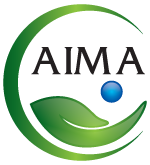 60 Main Street #310, Nashua, NH 03060   |   603.231.2478   |   www.aimaofnashua.comPatient Health HistoryPlease help us provide you with a thorough evaluation by filling out this questionnaire carefully. All of your answers will be held completely confidential. Please mark current health issues (within the last 1-3 months) with an “X” and past health issues with an “H”. Please attach/include any medical reports, test results or imaging studies. Thank you.Date Today:_____-_____-_______  Date of Appointment: _____-_____-_______Name: _________________________________________Date of Birth: _____-_____-_________ Age: _____Gender: ______      Home phone: _______________________Work: _______________________________Cell:___________________________ Street address:_______________________________________________City:________________________ State:_____ Zip Code:_____________Email address:________________________________________________Primary care provider name, address, phone:_________________________________________________________________Date of last physical exam:_________________ May we share this information with your health care provider(s)?  Yes  /  No How did you hear about us?______________________________________________________________________________Emergency contact (First and Last Name):___________________________________________________________________Relation to you:___________________________ Phone number(s):______________________________________________Have you been treated with acupuncture, Asian medicine or Chinese herbal medicine before? Yes  /  NoMain reason for your visit today: ____Preventative care  ___Wellness visit   ____ Concern    ____Ongoing problem (describe): ____________________________________________________________________________________________________How long ago did your concern or problem begin? Please be specific (give a date or specific incident if possible): _____________________________________________________________________________________________________________	____________________________________________________________________________________________________How does this impact you? What would you like to be able to do that you cannot? List one or two goals for this treatment: ________________________________________________________________________________________________________________________________________________________________________________________________________Have you been given a diagnosis? If so, what and by whom? ___________________________________________________     ____________________________________________________________________________________________________What self care or other treatments have you tried and how effective were they? (poor/fair/good): ____________________________________________________________________________________________________________________________________________________________________________________________________________________________________________________________________________________________Past Medical History (Circle all that apply to you):  Heart / Kidney / Liver / Lung Disease   Cancer  Diabetes  Stroke  Asthma   ↑/↓ Blood Pressure  ↑Cholestorol  ↑/↓ Blood Sugar  Seizures Arthritis  ↑/↓ Thyroid Disease  Anxiety   Depression   Osteopenia   Osteoporosis  Other:_____________________________________________________________________________________Hospitalizations or surgeries:________________________________________________________________________________________________________________________________________________________________________________________________________________________________________________________________________________________Family Medical History (circle all that apply to your family):  Heart / Kidney / Liver / Lung Disease   Cancer   Diabetes   Stroke   ↑/↓ Blood Pressure  ↑Cholestorol     ↑/↓ Blood Sugar   Seizures  Asthma  Arthritis  ↑/↓ Thyroid Disease  Anxiety   Depression   Osteopenia   Osteoporosis  Other:____________________________________________________________________________________________________________________________________________________________________List prescription medications, supplements, and over the counter medications, with dosages: (add a separate sheet if necessary): ______________________________________________________________________________________________________________________________________________________________________________________________________________________________________________________________________________________________________List all allergies or sensitivities: (Drugs, Latex, Foods, Chemicals, Seasonal): __________________________________________________________________________________________________________________________________________Current Height: __________ Current Weight: _________EENT__Poor vision  __Blurry vision  __Cataracts  __Glaucoma  __Eye strain  __Night blindness __Color blindness  __ Floaters/pots  __Eye pain __Eye redness  __Eye dryness  __Eye itching  __Excessive tearing  __ Earaches  __Ear infections  __Ear pressure __Dry ears  __Itchy ears  __↑ wax  __Tinnitus  __Poor hearing  __Sinus problems  __Sinus infections  __Sinus congestion __Runny nose  __Post nasal drip __ Nose bleeds  __Jaw problems  __Clenching teeth  __Grinding teeth  __Dental surgery __Poor dental health  __Bleeding Gums  __Dry mouth  __Dry throat  __Sore throat  Other:___________________________________________________________________________________________________________________________________IMMUNE   __Hepatitis  __ HIV/AIDS  __Herpes virus  __HSV __HPV __Measles  __Mumps  __ Rubella  __Diphtheria  __Influenza __Common Cold  __ Tetanus  __Tuberculosis  __ Giardiasis  __Meningitis  __ CMV __Cold sores  __Herpes Zoster/Shingles  __Varicella-zoster/Chickenpox  __Epstein-Barr/Mononucleosis  __Pertussis/Whooping Cough How many times per year do you experience common cold, illness or infection of any type?  ___________________________When you get sick, do the symptoms quickly or easily progress to chest/lung congestion or infection? Yes / NoNEURO__Significant physical trauma (Sports injuries, motor vehicle accidents, falls, broken bones, joint dislocations, or head injuries)__Headaches  __Lightheadedness  __Dizziness  __Vertigo  __Concussion  __Head injury __Loss of consciousness  __Tremors __Tics  __Seizures  __Poor memory __Difficulty concentrating  __Disordered thinking  __Other problems with thinking__Peculiar tastes  __Peculiar smells  __Lack of coordination  __Clumsiness  __Loss of balance  __Dropping items  __Paralysis __Muscle weakness  __Muscle Pain  __Joint Pain  __Bone Pain __ Pain gets worse with weather:  ____Yes  ____No Pain gets worse with: _________________________________________Pain gets better with:____________________________ Areas of numbness  __Tingling  __Abnormal sensation  __Neuropathy  __Abnormal reflexes __ Facial asymmetry __Range of motion loss, stiffness, or flexibility loss (location):___________________________________________________________ANS__Fevers  __Body temp runs warm/hot  __Hands or feet hot or sweating  __Chills  __Body temp runs cool/cold __Sweat easily__Hot flashes during day or night  __ Night sweating  __Spontaneous day sweating   __Difficulty with body temp regulation SKIN__ Hives  __Rashes  __Dryness __Psoriasis  __Eczema  __Itching  __Dandruff  __Ulcerations  __Pimples __Acne  __Rosacea __Edema or swelling  __Hair loss  __Recent moles  __ Changes in hair or skin texture:___________________________LUNGS/HEART/THORAX __Bleed easily  __Bruise easily  __Shortness of breath  __Bronchitis  __Pneumonia  __Emphysema  __Asthma  __COPD __Difficulty breathing  __Pain with deep breath  __Cough with phlegm  __Dry cough  __Coughing blood  __Wheezing __ Subcostal tension/tightness under ribs  __Fainting  __Chest pain  __Chest pressure  __Chest tightness  __Heart palpitations __Irregular heartbeat  __Cold hands or feet  __Blood clots __ Poor circulation  __Swelling of hands, feet, or lower extremities __Varicose veins  __Peripheral vascular disease   Other:_________________________________________________________ BLOOD PRESSURE and PULSE: Typical/average readings:_____________________________________________________GI/GU:Appetite: Normal  ↑/ ↓   __Thirst: Normal  ↑/ ↓  __Nausea  __Vomiting  __Heartburn  __GERD  __Reflux  __Bad breath         __Gassiness  __Bloating  __Belching  __Flatulence  __Indigestion  __Abdominal pain __Abdominal cramps  __Diarrhea __Constipation  __Soft stools  __Alternating between constipation and diarrhea  __Black, clay, or abnormal colored stools __Thin or ribbon-like stools __Blood in stools __Mucous in stools  __Undigested food in stools  __Long-term laxative use  __Loss of stool/bowel incontinence __Rectal pain  __Hemorrhoids  __Anal fissure  __Urinary urgency __Frequent urination  ___Loss of urine/bladder incontinence __Night time urination __Urinary delay  __Decreased flow  __ Pain during urination          __ Cloudy urine  __Urine with foul odor  __Dark urine __ Blood in urine Other: _____________________________________Urinary frequency (average times/day): ________ Bowel movement frequency: _____________times/day  ___Can skip daysENERGY__Fatigue  __Fatigue after eating  __Sudden decrease in the afternoon  __Sudden decrease during the day at: ____am____ pm  Current energy level (0 = sleeping, 10 = highest): ____/10   Average energy level: ____/10   Normal energy level: ____/10 ADL/IADL: __Use of assistive devices (mobility, bathing, dressing) __Assistance with self-care, home, or daily living tasks  LIFESTYLE__ Food intolerances __ Restricted diet? Reason/describe: _____________________________________________________________________________________________________________________________________________________________Have you gained or lost weight in the last year? If so, how much? _________________________________________________Please describe your typical daily dietary intake. Include breakfast, lunch, dinner and snacks: ___________________________ ____________________________________________________________________________________________________________________________________________________________________________________________________________Do you skip any meals? If yes, which?_______________________________________________________________________Cravings: sweet, salty, chocolate, crunchy, other: ______________________________________________________________How much water do you drink per day?  _____________________________________________________________________Caffeinated coffee, tea, or soda per week or day? ______________________________________________________________Average daily life stress level: __Low  __Low-Moderate  __Moderate  __Mod-High  __High       Well / Poorly managed? What are your coping strategies/how do you decompress? _______________________________________________________Experience with relaxation techniques/meditation/visualization exercises:  Yes / No / Interested   Was it helpful? Yes / No / NAAlcohol or recreational drug use and amount per day, week, or month: _____________________________________________Tobacco or nicotine use and amount per day, week, or month:  ___________________________________________________Birth city and state:______________________________________________________________________________________Marital Status: __M  __D  __W  __S Number of children and/or pets living with you: ________________________________Occupation: ____________________________________________FT/PT/Work from home/Out of Work/Retired/HomemakerHobbies or interests:_____________________________________________________________________________________Regular exercise program: Yes / No Describe: ________________________________________________________________Spirituality or religious orientation:  ________________________________________________________________________SLEEP__Not feeling rested upon waking  __Not enough sleep  __Difficulty getting to sleep  __Night-time waking __Light sleeper __Waking with physical discomfort  __Sleep walk  __Sleep talk  __Dream disturbed sleep  Total amount per night: ____ hours  PSYCHOSOCIALTendencies: __Worry __Over thinking  __Stress  __Frustration  __Anger __Fearfulness  __Sadness __ Depression  __ Anxiety __History of suicidality  __Suicidal ideation  __Limited support system  __Adequate support system __ Optimist  __Pessimist __Introvert  __Extrovert __Have you had therapy or treatment for stress or emotional problems? Did it help? ______________Relationship with spouse, parents, siblings: __ Good  __ Fair  __Poor Notes: ________________________________________REPRODUCTIVE__Erectile dysfunction  __Change in libido  __Testicular pain or injury __Testicular cancer __Prostatitis __Prostate CA__Benign prostatic hypertrophy or enlarged prostate __Seminal fluid leakage  __Low sperm count or motility  __STD’s __Other:_______________________________________________________________________________Last menstrual period:_______________ Last PAP/Gynecological exam date:______________ Age at first menses:________ Are you pregnant? ____Do you wish to become pregnant? ____ If so, when?_______________________________________Have you had fertility evaluation or treatment? If yes, when, and please describe:_________________________________________________________________________________________________________________________________________Birth control use (please list type and length of use):_________________________________________________Number of births: ____ Number of pregnancies: ____ Number of premature births: ____ Number of miscarriages: ______Perimenopausal  __Menopausal  __ Post menopausal (at age/year): ___________Length of menses (days): ___________________Time between menses (days): ____________________Irregular periods __Painful periods __ Heavy periods  __Light periods __ Clots in menstrual blood __Dark color of blood __ Physical/emotional changes before/during/after menses: __Headache  __Breast tenderness/swelling  __Abdominal cramps  __Low back pain __Mood changes __Other (describe):__________________________________________________________ Breast lumps __ Endometriosis __Uterine fibroids __Urinary tract infections __Yeast infections __STD’s__Abnormal vaginal discharge (amount/color/consistency/odor):________________________________________________ Pregnancy Experience (Edema or swelling, nausea, vomiting, high blood pressure, headache, dizziness, vertigo, other physiological/emotional issues):_________________________________________________________________________Labor and Childbirth (Method; labor experience/duration/complications): _____________________________________Post Natal Conditions (Presence of nausea/vomiting, bleeding, chills/fever/sweating, emotional status):  _______________________________________________________________________________________________Please attach or include any applicable:__X-Ray__MRI reports__MRA reports__Consultation reports__Operation/procedure reports__Office note with diagnosis list__Office note with medication list__Recent laboratory or blood tests__Recent office notes from other providers (Specialists, orthopedic, OT, PT, Chiropractic, etc.)Reserved for provider use only below this line************************************************************************************************Diagnosis: _______________________________________________________________________________________________________________________________________________________________________________________________________________________________________________________________________________________________________________________________________Treatment Plan (Duration/Frequency):_________________________________________________________________________________________________________________________________________________________________________________________________________________________________________________________________________________________________________________Treatment Provided Today:__________________________________________________________________________________________________________________________________________________________________________________________________________________________________________________________________________________________________________________________________________________________________________________________________________________________________________________________________________________________________Other:_______________________________________________________________________________________________________________________________________________________________________________________________________________________________________________________ Treatment Goal(s):      __ Increase awareness of self care needs__Maximize independence in self-care and health maintenance__ Return to previous level of function__Decrease level of discomfort to allow for return to prior activities__Decrease level of discomfort to allow for optimal quality of lifeReferrals:____________________________________________________________________________